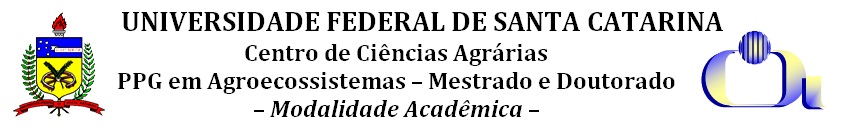 SELECTION PROCESS FOR ACADEMIC MASTER(Edital 003/2015/PGA-CCA)Recommendation Letter (confidential)Dear Candidate,	Please, fill out item "A" and pass this form on to a teacher or professional of your choice. 	The recommendation letter should be sent by the referee him/herself to the administration of the graduate program, by mail (selecao.ppga@contato.ufsc.br), no later than OCTOBER, 05, 2015.4. Overall, in comparison to other students, how would you classify the candidate?(   ) Weak         (    ) among the top 40%       (    ) among the top 20%            (   ) among the top 5%       5. In the space below, please register any other information on the candidate you judge convenient or necessary to supply. 6. Would you accept the candidate as your graduate student? (  ) definitely not	            (   ) yes, with reservations	 	(   )  yes, without reservations Referee signature: .....................................................................................................PLEASE SUBMIT THIS APPLICATION BY OCTOBER, 05th, 2015, DIRECTLY TO:Name of candidate: Undergraduate in (Course/Institution):Master (Course/Institution):1. I know the candidate since (year):                     as his/her:     (       ) undergraduate student     (       ) graduate student     (       ) other (please specify):_ _ _ _ _ _ _ _ _ _ _ _ _ _ _ _ _ _ _ _ _ _2. In relation to the candidate, I have been his/her:     (      ) head of department     (      ) advisor     (      ) teacher of a course/ subject     (      ) teacher of various courses/ subjects     (      ) other (please specify):_ _ _ _ _ _ _ _ _ _ _ _ _ _ _ _ _ _ _ _ _ _ 3. We wish to have your opinion on the candidate. This information, strictly CONFIDENTIAL, is necessary so that we may evaluate the convenience of accepting the candidate as our student:3. We wish to have your opinion on the candidate. This information, strictly CONFIDENTIAL, is necessary so that we may evaluate the convenience of accepting the candidate as our student:3. We wish to have your opinion on the candidate. This information, strictly CONFIDENTIAL, is necessary so that we may evaluate the convenience of accepting the candidate as our student:3. We wish to have your opinion on the candidate. This information, strictly CONFIDENTIAL, is necessary so that we may evaluate the convenience of accepting the candidate as our student:3. We wish to have your opinion on the candidate. This information, strictly CONFIDENTIAL, is necessary so that we may evaluate the convenience of accepting the candidate as our student:3. We wish to have your opinion on the candidate. This information, strictly CONFIDENTIAL, is necessary so that we may evaluate the convenience of accepting the candidate as our student:3. We wish to have your opinion on the candidate. This information, strictly CONFIDENTIAL, is necessary so that we may evaluate the convenience of accepting the candidate as our student:CapacityExcellentGoodRegularNot recommendedNot observedMotivation for advanced studiesCapacity for  individual workWritten expressionOral expressionCapacity for team workName of the referee:Name of the referee:Degree:Degree:Institution:Institution:Department:Department:Address: St., :Address: St., :City/ State:City/ State:Zip Code:Zip Code:E-mail:Phone :PROGRAMA DE PÓS-GRADUAÇÃO EM AGROECOSSISTEMASCentro de Ciências AgráriasUniversidade Federal de Santa Catarina Rod. Admar Gonzaga, 1346 – Itacorubi – 88.034-001 - Florianópolis – SC – BRASILor by email:e-mail: selecao.ppga@contato.ufsc.brSUBJECT: RECOMENDAÇÃO CANDIDATO MESTRADO ACADÊMICO